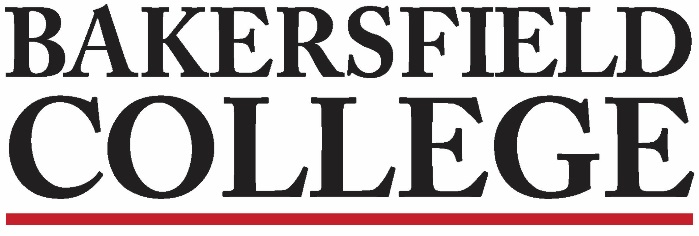 Accreditation and Institutional Quality (AIQ) CommitteeFebruary 27th, 20243:00 to 4:30 CC 231AIQ Membership:AgendaRoleMemberMemberAttendanceCo-ChairsCommiso, Grace (Faculty Chair)Commiso, Grace (Faculty Chair)Co-ChairsWojtysiak, Jessica (Admin Chair)Wojtysiak, Jessica (Admin Chair)Admin RepJennifer AchanJennifer AchanAdmin RepKim ArbolanteKim ArbolanteAdmin RepLeo Ocampo Leo Ocampo Admin RepReggie BoltonReggie BoltonAdmin RepSooyeon KimSooyeon KimClassified RepXimena OrtegaXimena OrtegaClassified RepVacantVacantClassified RepVacantVacantClassified RepVacantVacantClassified RepVacantVacantStrategic Directions Co-Chair, or DesigneeKristin RabeKristin RabeFaculty RepRicardo Garza   Assessment CommitteeFaculty RepKimberly NickellProgram ReviewFaculty RepSondra KeckleyLibraryFaculty RepGrace CommisoCounselorFaculty RepFaculty RepJason StrattonSocial & Behavioral SciencesFaculty RepLaura Boots-HauptAgriculture, Nutrition & Culinary ArtsFaculty RepLaura MillerAgriculture, Nutrition & Culinary ArtsFaculty RepTalita PruettArts, Humanities & CommunicationFaculty RepMatthew MeerdinkSTEMFaculty RepVacantStudent RepsPresident Cindy Miranda Student RepsVice President Amanda AnguianoApproval of 1/29/24 Minutes Set Note TakerApproval of 1/29/24 Minutes Set Note TakerApproval of 1/29/24 Minutes Set Note Taker5 minutesChairs Report: Grace & JessicaSubstantive Change Manual - February 2024 (accjc.org)Chairs Report: Grace & JessicaSubstantive Change Manual - February 2024 (accjc.org)Chairs Report: Grace & JessicaSubstantive Change Manual - February 2024 (accjc.org)10 minutesAssessment Report: Ricardo GarzaAssessment Report: Ricardo GarzaAssessment Report: Ricardo Garza5 minutesProgram Review Report: Kim NickellProgram Review Report: Kim NickellProgram Review Report: Kim Nickell5 minutesStrategic Directions Report: Kristin RabeStrategic Directions Report: Kristin RabeStrategic Directions Report: Kristin Rabe5 minutesISER Report: Jason StrattonISER Report: Jason StrattonISER Report: Jason Stratton5 minutesISS Review – Grace & JessicaPersistence ISSBakersfield College Persistence 2.1 dashboardBakersfield College Guided Pathways Momentum Points with Full Ethnicity | Tableau PublicISS Review – Grace & JessicaPersistence ISSBakersfield College Persistence 2.1 dashboardBakersfield College Guided Pathways Momentum Points with Full Ethnicity | Tableau PublicISS Review – Grace & JessicaPersistence ISSBakersfield College Persistence 2.1 dashboardBakersfield College Guided Pathways Momentum Points with Full Ethnicity | Tableau Public50 minutesReview Mission & Vision: Mission StatementVision StatementDate:8/29/2310/24/23Review of Core Values:Learning DiversityIntegrityCommunity WellnessSustainabilityDate:9/12/239/26/2310/10/2310/10/2310/10/2310/10/23